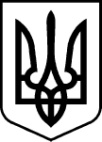 РАХІВСЬКА РАЙОННА державна адміністраціязАКАРПАТСЬКОЇ ОБЛАСТІрАХІВСЬКА РАЙОННА ВІЙСЬКОВА адміністраціяРОЗПОРЯДЖЕННЯ26.07.2024                                          м. Рахів                                       №  55Про реалізацію на території району плану підготовчих заходів щодо забезпечення життєдіяльності населення для окремих територій, на яких ведуться бойові дії        Відповідно до статей 4, 8 і 15 Закону України „Про правовий режим воєнного стану”, статей 6 і 39 Закону України „Про місцеві державні адміністрації”, статті 33 Кодексу цивільного захисту України, указів Президента України від 24 лютого 2022 року № 64/2022 „Про введення воєнного стану в Україні” (із змінами), № 68/2022 „Про утворення військових адміністрацій, розпорядження Кабінет Міністрів України від 25 червня 2024 року № 583-р „Про затвердження плану підготовчих заходів щодо забезпечення життєдіяльності населення для окремих територій, на яких ведуться бойові дії”, на виконання розпорядження голови обласної державної адміністрації – начальника обласної військової адміністрації 18.07.2024 № 737 „Про реалізацію на території області плану підготовчих заходів щодо забезпечення життєдіяльності населення для окремих територій, на яких ведуться бойові дії”, з метою належної реалізації на території району відповідних заходів:1. Затвердити заходи з реалізації на території Рахівського району плану підготовчих заходів щодо забезпечення життєдіяльності населення для окремих територій, на яких ведуться бойові дії, що додаються.2. Відповідальним виконавцям, рекомендувати виконавчим комітетам Рахівської міської ради (ТГ), Великобичківської селищної ради (ТГ), Ясінянської селищної ради (ТГ) та Богданської сільської ради (ТГ): 2.1. Забезпечити  відповідно до компетенції виконання заходів.2.2. Подавати відділу цивільного захисту та оборонної роботи районної державної адміністрації – районної військової адміністрації інформацію про хід виконання заходів щомісяця до 20 числа.3. Відділу цивільного захисту та оборонної роботи районної державної адміністрації – районної військової адміністрації про хід виконання заходів інформувати управління цивільного захисту обласної державної адміністрації – обласної військової адміністрації щомісяця до 25 числа. 4.  Контроль за виконанням розпорядження покласти на заступника голови районної державної адміністрації – начальника районної військової адміністрації Басарабу П.В.В.о. голови районної державної  адміністрації – начальника районної військової адміністраціїВіктор ТУРОК 